 Z-BOX KIHELYEZÉSRŐL ÉS ÜZEMELTETÉSI EGYÜTTMŰKÖDÉSRŐL SZÓLÓ HASZONKÖLCSÖN SZERZŐDÉSszerződésszám: ZB0000xxxCsorvás ÖnkormányzataSzékhely:		Törzskönyvi szám:	Adószám:		Képviseli:		továbbiakban, mint „Kölcsönadó “ésPacketa Hungary Kft.székhely:		1044 Budapest, Ezred utca 1-3. B2/11.Cégjegyzékszám:	01-09-202186Adószám:		25140550-2-41
Képviseli:		Szelezsán Krisztián Sales Managertovábbiakban, mint „Kölcsönvevő “külön-külön „Fél“, együttesen „Felek” között alulírott helyen és időben az alábbi feltételek szerint:Szerződés hatályaA Felek jelen szerződést határozatlan időtartamra (a továbbiakban: „Kölcsönzési Időszak”) kötik, mely szerződés mindkét Fél aláírásának napján lép hatályba.Szerződés tárgyaKölcsönadó kizárólagos tulajdonosa a siroki 883/3 hrsz. alatt található kivett közterület megnevezésű ingatlannak. Jelen szerződés keretében hozzájárul, hogy Kölcsönvevő az ingatlanon belül (3332 Sirok Nyírjes út 2) - a jelen szerződés 1. sz. Mellékletét képező alaprajzon jelölt helyen - Z-BOX csomagautomatát helyezzen el és üzemeltessen. (továbbiakban: „Kölcsönzött terület “). Kölcsönvevő főtevékenységét tekintve csomagszállító szolgáltatást nyújt ügyfelei részére, melynek keretében többek között olyan csomagautomatákat üzemeltet, amely automaták csomagok kivételét - és feladását és további szolgáltatásokat biztosítanak (a továbbiakban: „Z-BOX”) az ügyfelek részére. Kölcsönadó a 2.1. pontban meghatározott Kölcsönzött területet jelen Szerződésben meghatározott feltételek szerint a Kölcsönvevő részére üzemeltetési kötelezettség mellet haszonkölcsönbe adja azon célból, hogy Kölcsönvevő a 2.2. pontban meghatározott 1 db Z-BOXot elhelyezhesse, a Z-BOX biztosította csomag ki- és feladását, ehhez kapcsolódó további szolgáltatásokat az ügyfelek igénybe vehessék és szüksége esetén a Kölcsönvevő a Kölcsönzött terület területén a Z-BOX telepítését, üzemeltetését, szervizelését és esetleges változtatását Kölcsönvevő elvégezhesse. A Kölcsönzött terület részét képezi a jelen Szerződés 1. sz. Mellékletét (a továbbiakban:” Alaprajz") képező vázrajzon vörös vonallal jelölt 0,7m2 alapterületű ingatlanrész, amely a Z-BOX csomagkiadó automata elhelyezésére szolgál. A Kölcsönvevő saját költségén köteles a Z-BOX árukiadó automatát felállítani és beüzemelni Z-BOX csomagautomata 2. sz. Mellékletében meghatározott látványterve alapján.Felek rögzítik, hogy Kölcsönadó jelen Szerződés alapján nem felel a Z-BOXért és az abban megtalálható tartalomért sem.Kölcsönadó jogai, kötelezettségeiKölcsönadó köteles a Kölcsönzött területet 2022. napján a Kölcsönvevő birtokába adni. A birtokbaadásra jegyzőkönyv felvétele mellett kerülhet sor, szükség esetén fényképek készítésével.Kölcsönadó köteles biztosítani a Kölcsönvevő számára a Kölcsönzött terület zavartalan használatát a jelen Szerződésben meghatározott célra, valamint hozzáférést a Kölcsönzött területhez, mind a Kölcsönvevő és ügyfeleinek számára napi 24 órában heti 7 napon át.A Kölcsönadó a Kölcsönzési Időszak teljes időtartama alatt szavatolja, hogy a Kölcsönzött terület szerződésszerű és rendeltetésszerű használatra alkalmas. Kölcsönadó szavatolja, hogy a Kölcsönzött terület megközelítéséhez használható utat, járdát, felületet karbantartja, a Kölcsönzött terület balesetmentes használhatóságát mindenkor Kölcsönadó köteles biztosítani. Abban a nem kívánt esetben, amennyiben harmadik személyt vagy Kölcsönvevő bármely alkalmazottját, képviselőjét a Kölcsönzött terület jogszerű és rendeltetésszerű megközelítésével összefüggésben bármilyen kár érné, azért fennálló felelősséget kizárólag Kölcsönadó vállalja.Kölcsönadó köteles tartózkodni attól, hogy a Z-BOXot bármilyen módon módosítsa, rongálja, továbbá nem jogosult azt áthelyezni vagy abba belenyúlni a Kölcsönvevő engedélye nélkül. A Kölcsönzött területre vonatkozóan harmadik személynek nincsen olyan joga, amely Kölcsönvevőt annak használatában korlátozza, vagy akadályozza; mentes minden olyan pertől, tehertől és igénytől, melyek a Kölcsönvevőt korlátozzák, vagy akadályozzák a Kölcsönzött terület zavartalan használatában.Továbbá kijelenti, hogy a szerződéskötéskötés idején vele szemben végrehajtási eljárás, csődeljárás nem indult és nincs folyamatban, továbbá vele szemben jogerős bírósági határozattal megindított felszámolási eljárásról szóló közlemény a Cégközlönyben nem jelent meg, illetve a felszámolás elrendelése iránti kérelem tudomása szerint nem került benyújtásra.Amennyiben a Kölcsönadónak felróható okból a Kölcsönzött terület használhatatlanná válik, megsemmisül, úgy a Kölcsönadó köteles Kölcsönvevő számára Z-BOXot a Kölcsönzött területhez közeli másik, hasonló helyen elhelyezését engedélyezni a jelen Szerződésben meghatározott feltételek szerint.  Kölcsönvevő jogai, kötelezettségeiA Kölcsönvevő tevékenységének folytatásához szükséges szakhatósági engedély beszerzése a Kölcsönvevő kötelezettsége.A Kölcsönzött terület területén - amennyiben ez szükséges - a Z-BOX áramcsatlakozását a Kölcsönvevő köteles kiépíteni saját költségén, a Kölcsönadó előzetes írásbeli engedélye alapján.Kölcsönvevő elfogadja, hogy a Z-BOX profiljának (mely a jelen szerződés 3. számú mellékletét képezi) megváltoztatása csak a Kölcsönadó előzetes írásbeli engedélye alapján történhet.A Kölcsönvevő köteles a Kölcsönzési Időszak alatt a Kölcsönzött területet rendeltetésszerűen használni, annak bármilyen átalakítása kizárólag a Kölcsönadó előzetes írásbeli engedélye alapján történhet, amelyet Kölcsönadó nem jogosult indokolatlanul megtagadni. Az átalakítás költségét a Kölcsönvevő köteles viselni.A Kölcsönvevő köteles a Kölcsönzött területet tiszta, rendezett állapotban tartani és a Kölcsönzött területet a jelen Szerződés 3.1. pontban meghatározott időben üzemeltetni, továbbá a Kölcsönzött terület környezetében lévő más üzletek és területhasználók zavarása nélkül jogosult és köteles használni a Kölcsönzött területet.A Kölcsönvevő jogosult a Z-BOXra kamerát felszerelni, azonban köteles gondoskodni arról, hogy a kamera használata a vonatkozó adatvédelmi jogszabályoknak megfeleljen. Kölcsönvevő kijelenti, hogy kizárólag ő felel az elhelyezett kamera működtetéséért, illetve az azzal kapcsolatban elkövetett esetleges jogsértésekért.Üzemeltetési költségKölcsönvevő a Kölcsönzési Időszak alatt a Kölcsönzött terület használatáért bérleti díjat nem fizet. A bérleti díjra a Kölcsönadó nem tart igényt, tekintettel arra, hogy a Z-BOX Kölcsönadó területén belül meghatározott részén való elhelyezésének engedélyezése a Kölcsönadó részéről amiatt történt, hogy a Felek által egyeztetettek alapján a Z-BOX a helyi lakosoknak nyújt plusz kényelmi szolgáltatást.Abban az esetben, ha a Kölcsönvevő az érvényben lévő hatályos jogi előírásoknak alapján a Kölcsönzött terület igénybevételével kapcsolatban köteles önkormányzati vagy bármilyen más egyéb díjat fizetni (helyi adó) (a továbbiakban: „egyéb díj”), Kölcsönvevő vállalja annak megfizetését. Szerződés megszűnéseMindkét Fél jogosult a szerződést indoklás nélkül felmondani, felmondási idő 3 hónap, továbbá súlyos szerződésszegés esetén azonnali hatályú rendkívüli, egyoldalú írásbeli felmondásnak is helye van, továbbá a Felek kölcsönös írásbeli megegyezésével is megszüntethető. Súlyos szerződésszegésnek minősül különösen, de nem kizárólagosan és egyoldalú, rendkívüli felmondásnak van helye, ha Amennyiben a Kölcsönvevő a rendeltetésszerű használattal összefüggő szerződésszegése olyan súlyos, hogy Kölcsönadótól nem várható el a szerződés érvényben tartása,Kölcsönvevő a Kölcsönzött területet a jelen Szerződésben rögzített céltól eltérően használja;Kölcsönvevő ellen csőd, felszámolási vagy végelszámolási eljárás indul, vagy egyéni vállalkozói státusza megszűnik,Kölcsönadó a Z-BOX működését akadályozó technikai problémát önhibájából, szándékosan sem hárítja el.A Szerződés megszűnését követően a Felek kötelesek egymással elszámolni. Kölcsönvevő köteles a Kölcsönzött területet a Kölcsönadó részére a jelen Szerződés megszűnésének napján, a birtokbaadás napján felvett jegyzőkönyvben rögzített állapotnak megfelelő állapotban - figyelembe véve az általános elhasználódást - visszaszolgáltatni és ingóságait saját költségén elszállítani. Felek megállapodnak abban, hogy Kölcsönadó nem jogosult a Z-BOXot vagy annak tartalmát visszatartani a Kölcsönvevővel szemben fennálló követelések kielégítése érdekében.Vegyes rendelkezésekVis MajorEgyik Fél sem vonható felelősségre a jelen Szerződésben meghatározott kötelezettségei elmulasztásáért, ha az vis major esetének következményeképpen áll elő.Felek megállapodnak abban, hogy az a Fél, amelynél a vis major esete felmerül, köteles késedelem nélkül értesíteni a másik Felet. Az ezt elmulasztó Fél korlátozás nélkül felel bármely olyan kárért, amely abból ered, hogy elmulasztotta értesíteni a másik Felet. Vis major előfordulása nem érinti a vis major előfordulását megelőzően nyújtott szolgáltatásra vonatkozó kötelezettségeket.ÉrtesítésekMás értelmű rendelkezés hiányában a jelen Szerződés alapján, Kölcsönadó vagy Kölcsönvevő által adandó értesítéseket az alább megjelölt email címre kell elküldeni.Csak az alábbi személyek jogosultak a jelen Szerződés megkötésével, módosításával vagy megszüntetésével kapcsolatosan nyilatkozatot tenni:Kölcsönadó nevében:Név:	                                         Cím:	E-mail:	Telefon:	Kölcsönvevő nevében:Név:	Szelezsán KrisztiánCím:	1044 Budapest, Ezred utca 1-3. B2/11.E-mail:	krisztian.szelezsan@packeta.huKapcsolattartó:Név:	Cím:	E-mail: 	Telefon:	Felek kötelesek a képviselők személyében bekövetkezett bármely változást 5 napon belül írásban közölni.Szerződésmódosítások érvényességeJelen Szerződést módosító minden nyilatkozatot és visszaigazolást a Felek csak akkor tekintenek érvényesnek, ha azt írásba foglalták és az arra jogosult képviselői aláírták.Szerződés teljességeFelek ezennel megállapodnak, hogy a jelen Szerződés aláírásával egy időben hatályát veszti minden korábbi megállapodás és a jelen Szerződés tárgyában tett joghatályos nyilatkozat.Jogviták rendezéseFelek megállapodnak abban, hogy amennyiben a jelen Szerződésből eredően jogvita merül fel, akkor törekednek arra, hogy a nézetkülönbségeket elsősorban békés úton rendezzék. Amennyiben a jogvitát Felek békés úton rendezni nem tudják, úgy a vitás kérdés első írásbeli jelzésétől számított 15 napon túl bármelyik fél a bíróság előtt eljárást kezdeményezhet. Alkalmazandó jogA jelen Szerződésre Magyarország jogszabályai irányadók. Jogról való lemondás hiányaA jelen Szerződésben foglalt bármely jog késedelmes érvényesítése, illetve érvényesítésének elmulasztása nem jelenti a jogok érvényesítéséről való lemondást, illetve valamely jog részleges vagy kizárólagos érvényesítése nem zárja ki a többi, illetve a fennmaradó jog érvényesítését.A Szerződő Felek a jelen Szerződést, mint akaratukkal mindenben megegyezőt, kölcsönös felolvasás és értelmezés után, saját kezűleg jóváhagyólag aláírtak.Mellékletek:1. sz. Melléklet: Kölcsönzött területhelyszínrajza2. sz. Melléklet: Z-BOX automata látványterv3. sz. Melléklet: Z-BOX profilsz. Melléklet: Kölcsönzött terület helyszínrajzsz. Melléklet: Z-BOX automata látványtervsz. Melléklet: Z-BOX profil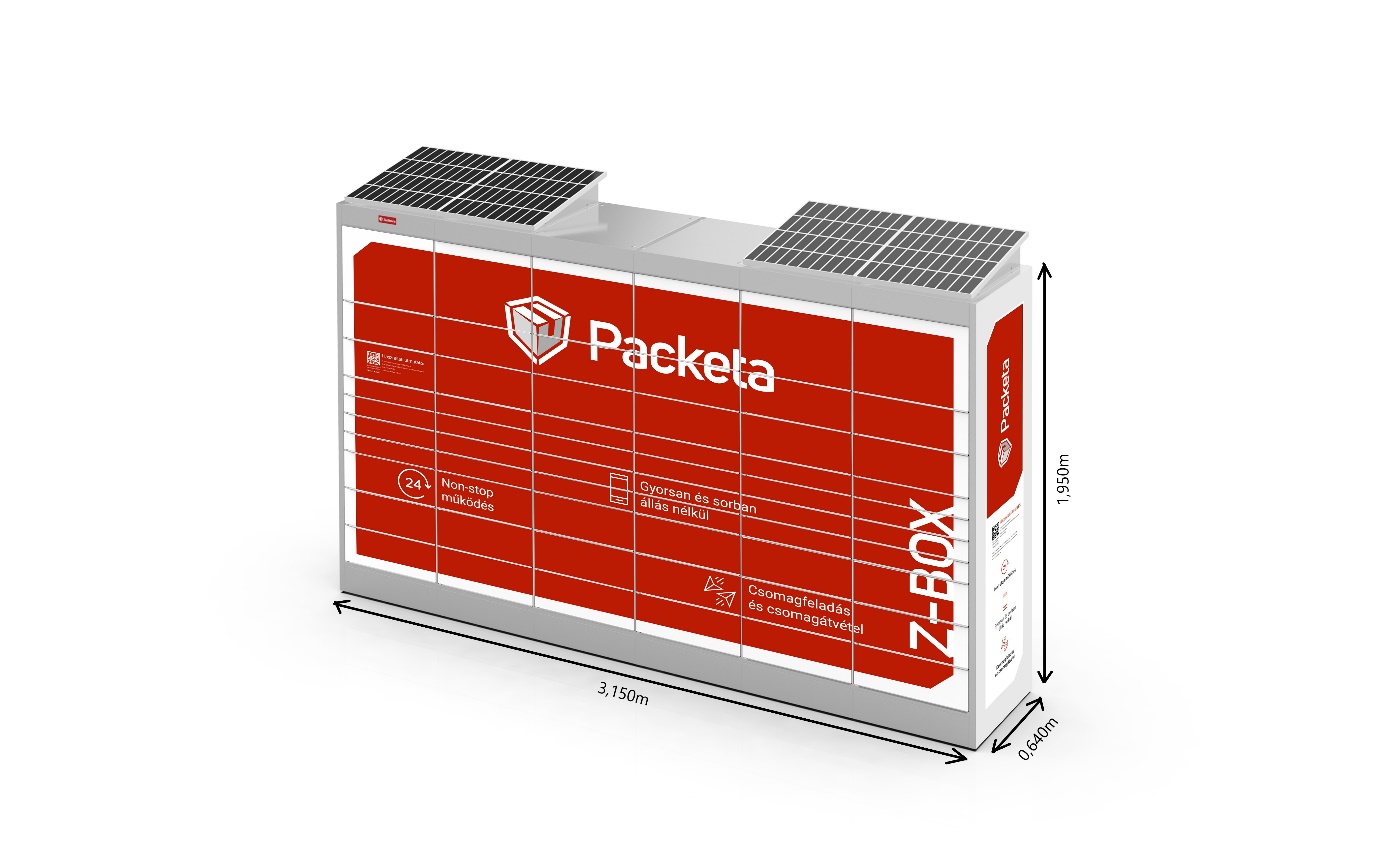 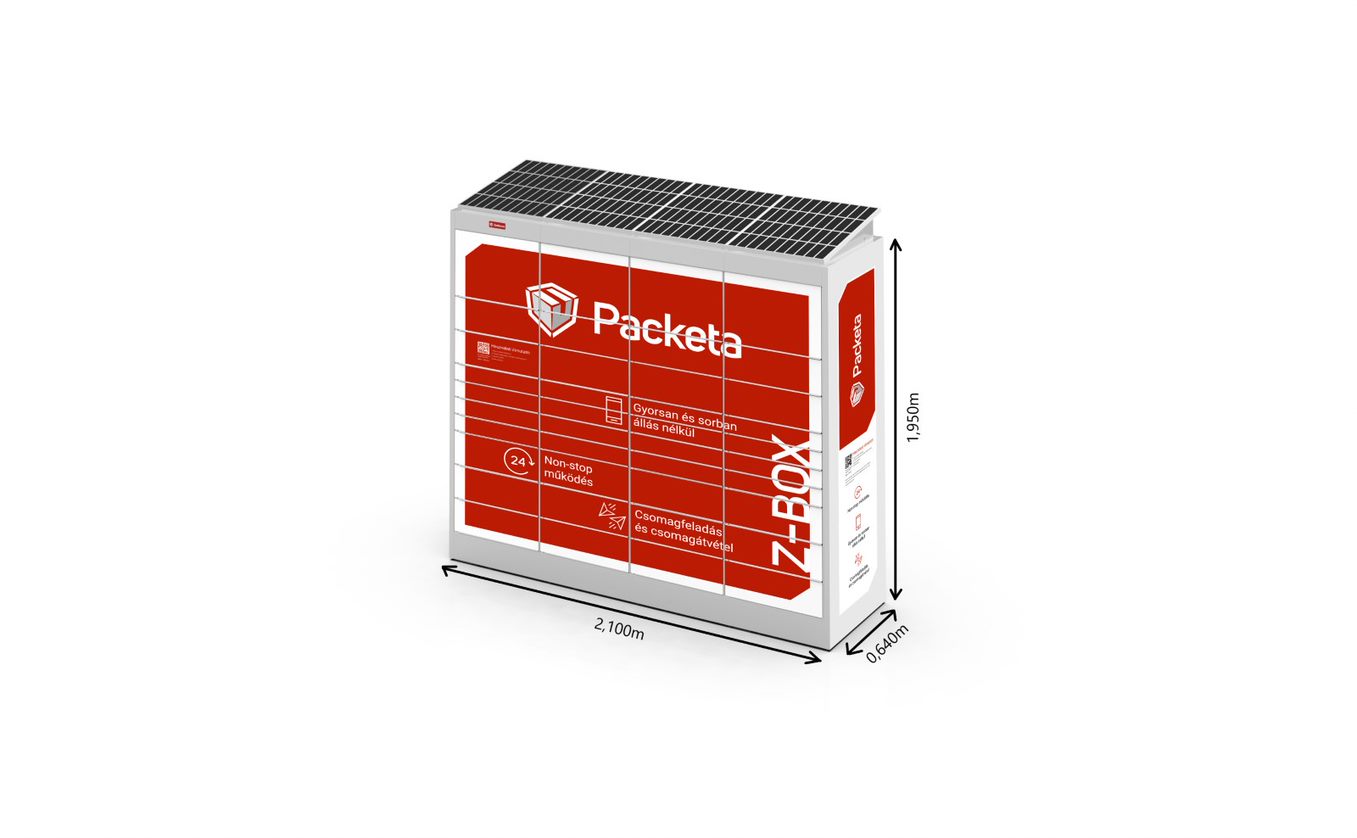 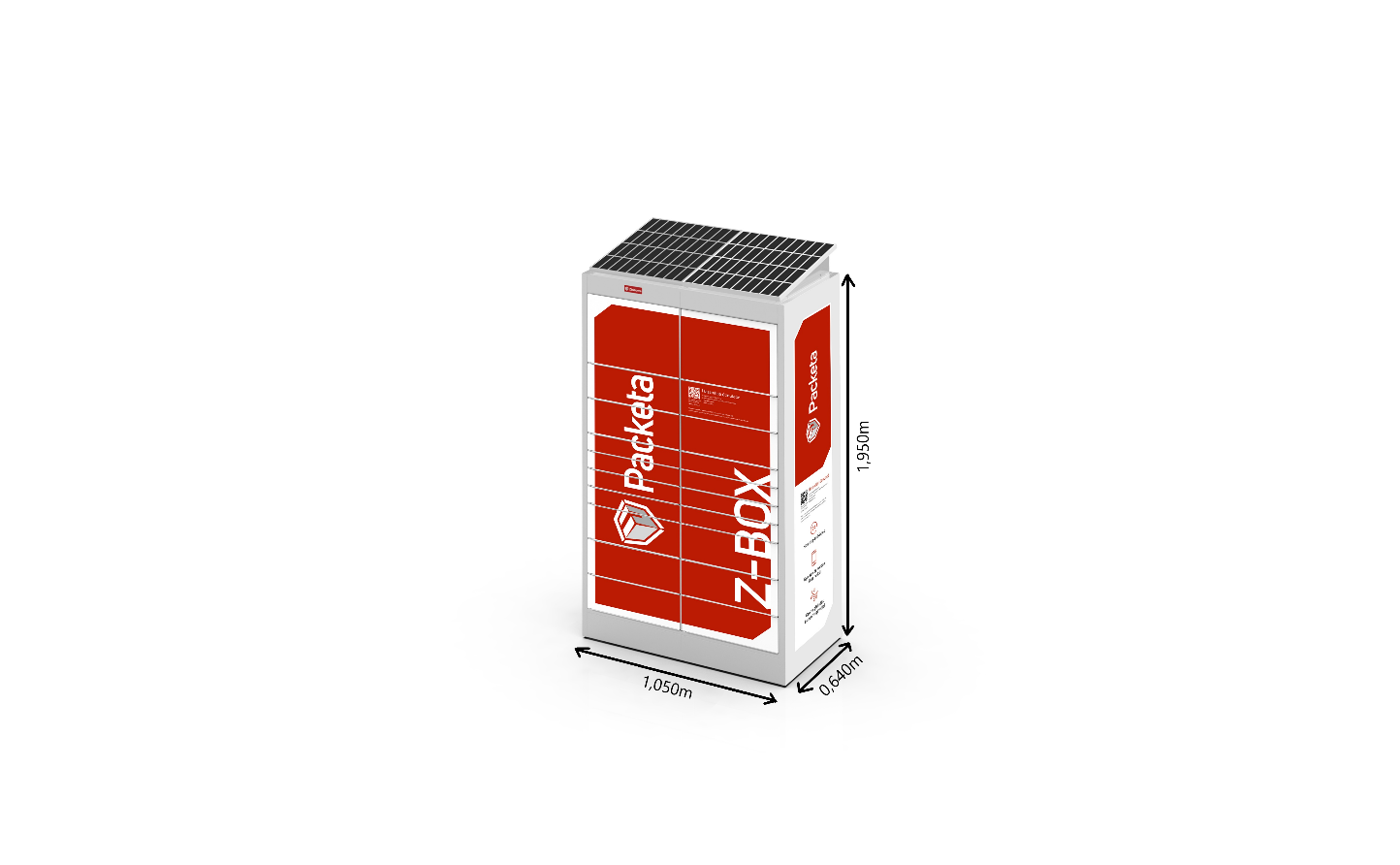 Budapest, 2022.03.01.Budapest, 2022.03.01.………………………….………………………….………………………….ÖnkormányzataKölcsönadóképviseli: .......................ÖnkormányzataKölcsönadóképviseli: .......................Packeta Hungary Kft.Kölcsönvevőképviseli: .......................